Утвержден  приказом  директора НОУ «Православная гимназия преподобного  Илии Муромца» от 01.08.2015 № 77ПОЛОЖЕНИЕ о рабочей программе по предметуОбщие положения1.1. Настоящее положение разработано в соответствии с федеральным законом №273-ФЗ от 29.12.2012 «Об образовании в Российской Федерации» (ст. 28) и определяет структуру, порядок разработки и утверждения рабочей программы учебного предмета (дисциплины), учебного курса в НОУ «Православная гимназия преподобного Илии Муромца».1.2. Рабочая программа - это нормативно-правовой документ, обязательный для выполнения в полном объеме, определяющий объем, порядок, содержание изучения учебного предмета (дисциплины), учебного курса, планируемых результатов (личностных, метапредметных,  предметных), требований к уровню подготовки обучающихся в соответствии с  государственным образовательным стандартом с учетом конкретных условий обучения, образовательных потребностей и особенностей развития обучающихся.1.3. Рабочая программа является составной частью основной образовательной программы НОУ «Православная гимназия преподобного Илии Муромца» и должна содержать ссылки на нормативные документы и методические материалы, в соответствии с которыми она составлена.1.4.  Рабочая программа разрабатывается на основе:Программы формирования универсальных учебных действий.Для ФК ГОС 2004г - примерной (типовой) образовательной программы по предмету Министерства образования и науки РФ (Письмо Министерства образования и науки РФ от 07.07.2005г. №03-1263 «О примерных программах по учебным предметам федерального базисного учебного плана»).Для Федерального Государственного Образовательного Стандарта начального общего образования (ФГОС НОО) – примерной основной образовательной программы образовательного учреждения. Начальная школа. Для Федерального Государственного Образовательного Стандарта основного общего образования (ФГОС ООО) – примерной основной образовательной программы образовательного учреждения. Основная школа. Учебного плана НОУ «Православная гимназия преподобного Илии Муромца».Действующих СанПин.1.5. Рабочая программа должна быть составлена на один год обучения в каком либо классе, параллели или уровня обучения. В начальной школе по ФГОС рабочая программа составляется на четыре года. В основной школе, участвующей в эксперименте по введению ФГОС ООО, программа добавляется каждый год по ходу участие класса (параллели) в пилотном режиме внедрения ФГОС ООО.1.6. Один экземпляр рабочей программы должен находиться у учителя-предметника, один храниться у заместителя директора по научно-методической  работе.1.7. Ежегодно учителями-предметниками осуществляются необходимые корректировки рабочей программы в соответствии с новыми требованиями и новыми условиями обучения.1.8. Контроль за реализацией рабочей программы осуществляется в соответствии с планом внутришкольного контроля. По итогам контроля издается приказ. 2. Порядок утверждения рабочей программы2.1. Рабочая программа разрабатывается учителем-предметником (учителями-предметниками) до 1 сентября учебного года. 2.2. Рабочая программа обсуждается и рассматривается на заседаниях методических объединений. С учетом мнения педагогов и руководителя  методического объединения, отвечающих за содержание, в рабочую программу могут быть внесены коррективы.2.3. Заместитель директора по научно-методической  работе проводит экспертизу рабочей программы на предмет соответствия требованиям настоящего Положения (в первую очередь структуру и часы). При не соответствии рабочей программы установленным требованиям заместитель директора по научно-методической работе возвращает рабочую программу составителю на доработку с указанием конкретного срока.2.4. При составлении рабочей программы установленным требованиям, она проходит необходимую процедуру:Сначала  рабочая программа  рассматривается на заседании школьного методического объединения учителей на предмет ее соответствия требованиям федерального государственного образовательного стандарта. Решение методического объединения учителей отражается в протоколе заседания, ставится гриф согласования: «РАССМОТРЕНО». Протокол заседания  методического объединения учителей от 00.00.0000 №00. Руководитель ШМО (подпись). Расшифровка подписи. Дата. Если в гимназии менее трех учителей-предметников, то рабочая программа согласовывается на заседании  научно-методического совета гимназии.Затем рабочая программа (для ФК ГОС 2004г)  анализируется заместителем директора по научно-методической  работе на предмет соответствия программы учебному плану общеобразовательного учреждения и требованиям государственных образовательных стандартов, а также проверяется наличие  УМК, предполагаемого для использования, в федеральном перечне.   Ставится гриф согласования: «СОГЛАСОВАНО». Заместитель директора по НМР (подпись) Расшифровка подписи. Дата.Рабочая программа по предмету для ФГОС принимается решением методического совета. Ставится гриф согласования: «СОГЛАСОВАНО» с указанием номера и даты протокола заседанияПосле согласования рабочая программа утверждается директором общеобразовательного учреждения, который ставит гриф утверждения на титульном листе (вверху справа):  «УТВЕРЖДАЮ». Директор (подпись). Расшифровка подписи. Дата.2.5. Рабочая программа после утверждения хранится у педагогического работника, заместителя директора по НМР и предъявляется при подготовке и проведении внутришкольного контроля за состоянием преподавания учебного предмета3. Структура рабочей программы педагогического работника 3.1. Структура рабочей программы для ФГОС НОО включает в себя следующие элементы:титульный лист;пояснительную записку;учебно-тематический план;содержание программы;требования к уровню подготовки обучающихся, осваивающих программу учебного предмета;календарно-тематическое планирование;список литературы для учителя и для учащихся. 3.1.2. На титульном листе указываются (Приложение 1):Наименование образовательного учреждения;Гриф  рассмотрения, принятия  программы  (МО)Гриф согласования программы с зам. директора по НМРГриф утверждения программы (в правом верхнем углу с указанием даты и номера приказа руководителя образовательного учреждения);Название курса, для изучения которого написана программа (в середине страницы); 3.1.3 Пояснительная записка должна содержать следующее:Кому адресована программа: тип (образовательное учреждение), вид (общеобразовательная школа, гимназия, лицей), класс или параллель;Библиографическое описание Примерной программы или программы автора учебника.Место учебного предмета в решении общих целей и задач на конкретной ступени общего образованияЦель и задачи обучения;Роль предмета в формировании реализующим ФГОС -общеучебных универсальных умений и навыков, ключевых компетенций, реализующим ГОС – знаний, умений и навыковКоличество учебных часов, на которое рассчитана рабочая программа в соответствии с утвержденным учебным планом ОУ: федеральный, региональный, школьный компонент.Новизна и отличие рабочей программы от примернойОсобенности организации  учебного процесса по предмету в конкретном ОУ, классе: методы, формы и режим занятий;Предпочтительные формы контроля, а также уровня подготовленности (промежуточного, итогового)Используемый учебно-методический комплект (методическое  пособие, учебник, рабочие тетради и др.)3.1.4. В учебно-тематическом плане должны быть отражены:перечень разделов, тем последовательность их изучения;количество часов на изучение каждого раздела и каждой темы;вид занятий (теоретические или практические, количество часов);3.1.5. Содержание программы. Это основная часть программы, строится по разделам и темам в соответствии с учебно-тематическим планом. Здесь следует опираться на обязательный минимум содержания основных образовательных программ Государственного образовательного стандарта или на Примерные учебные программыПорядок записи такой:Следует назвать тему в соответствии с учебно-тематическим планированием с указанием количества часов, необходимых на ее изучение.Сделать реферативную запись содержания учебного материала, подлежащего изучению, освоению (дидактические единицы).Прописать темы практических и лабораторных работ.3.1.6. В требованиях к уровню подготовки обучающихся, осваивающих рабочую программу должны прописываться требования к знаниям, умениям, навыкам (реализующим ГОС) и универсальным учебным действиям, компетенциям (реализующим ФГОС);  конкретизироваться  формы контроля знаний обучающихся. Этот элемент является обязательным для любой программы.Требования к уровню подготовки учащихся включают в себя:Что должен знать и понимать учащийся в результате прохождения данной программы;Что должен воспроизводить;Что должен уметь помимо конкретных предметных умений также закладываются еще и требования к общеучебным умениям.Применение практической деятельности, а также связи (интеграции) с другими предметами.В требованиях к уровню подготовки должны быть отражены те изменения, которые повлекли за собой создание рабочей программы, то есть какие знания, умения и навыки должен приобрести ученик в результате реализации данной программы (например, ее расширения).Контроль знаний, умений и навыков учащихся является важнейшим этапом учебного процесса и выполняет обучающую, проверочную, воспитательную и корректирующую функции. В структуре программы проверочные средства должны находиться в логической связи с содержанием учебного материала. Реализация механизма оценки уровня обученности предполагает систематизацию и обобщение знаний, закрепление умений и навыков; проверку уровня усвоения знаний и овладения умениями и навыками, заданными как планируемые результаты обучения. Они представляются в начале каждого курса в виде требований к подготовке учащихся. При подготовке авторской или рабочей программы нередко возникает потребность в переработке, отборе или самостоятельной разработке проверочных материалов.В данный пункт рабочей программы может быть включен перечень вопросов для итогового контроля по изучаемой дисциплине. Контроль должен планироваться и фиксироваться в календарно-тематическом планировании.3.1.7. Календарно-тематическое планирование составляется на учебный год  и является одним из самых важных компонентов  рабочей программы, т.к. позволяет распределить весь учебный материал в соответствии с учебным  планом и годовым графиком работы общеобразовательного учреждения. Каждый отчетный период (четверть,  полугодие) календарно-тематический план рабочей программы соотносится с классным журналом и отчетом учителя о прохождении программного материала. В случае их расхождения учитель обосновывает и вносит изменения в календарно — тематический план, обеспечивая условия для прохождения программы в полном объеме за меньшее или большее количество учебных часов.Указываются формы контроля: беседа, индивидуальный опрос, самостоятельная работа, контрольная работа, работа по карточкам, тест, самоконтроль, творческая работа, презентация и т. д.Содержание плана учебного курса должно соответствовать содержанию программы, по которой ведётся обучение. Отличие от содержания программы допускается не более чем на 10% (изменения необходимо указать в плане и обосновать).3.1.8. Контроль уровня обученности, где представлена система контролирующих материалов, позволяющая оценить  результаты образовательной деятельности на входном, текущем и итоговом этапах изучения предмета.3.1.9.В списке литературы, являющимся компонентом рабочей программы, указываются:источники, использованные педагогом при подготовке рабочей программы (методические  и  учебные пособия, дидактические материалы, образовательные диски и т.д.)литература, которая рекомендуется обучающимся для самостоятельного изучения, дополняет содержание учебника. В качестве дополнительной литературы могут быть предложены материалы из учебно-методических комплектов других авторских линий, если соблюдается единообразие методологической основы.Приложение 1  НЕГОСУДАРСТВЕННОЕ ОБЩЕОБРАЗОВАТЕЛЬНОЕ УЧРЕЖДЕНИЕ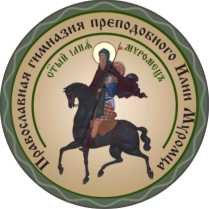 ПРАВОСЛАВНАЯ ГИМНАЗИЯПРЕПОДОБНОГО ИЛИИ МУРОМЦА                                                                                            Владимирская область, округ МуромКАЛЕНДАРНО – ТЕМАТИЧЕСКОЕ ПЛАНИРОВАНИЕпо ____________ классКоличество часов в год -  Количество часов в неделю –   _________________________________________________________ (ФИО педагога, квалификационная категория)2013-2014 учебный годНЕГОСУДАРСТВЕННОЕ ОБЩЕОБРАЗОВАТЕЛЬНОЕ УЧРЕЖДЕНИЕПРАВОСЛАВНАЯ ГИМНАЗИЯПРЕПОДОБНОГО ИЛИИ МУРОМЦА                                                                                            Владимирская область, округ МуромРАБОЧАЯ ПРОГРАММА   по _____________________Количество часов за год    Количество часов в неделю    _________________________________________________________ (ФИО педагога, квалификационная категория2013-2014 учебный годНЕГОСУДАРСТВЕННОЕ ОБЩЕОБРАЗОВАТЕЛЬНОЕ УЧРЕЖДЕНИЕПРАВОСЛАВНАЯ ГИМНАЗИЯПРЕПОДОБНОГО ИЛИИ МУРОМЦА                                                                                            Владимирская область, округ МуромПРОГРАММАИНДИВИДУАЛЬНЫХ ЗАНЯТИЙ  по _______________________________________________________________________________________(ФИО педагога, квалификационная категория)2013-2014 учебный год                    РАССМОТРЕНО на заседании Методического объединенияПротокол № ____ от __________  Руководитель МО ____________                        «УТВЕРЖДАЮ»Директор НОУ «Православная гимназия преподобного Илии Муромца» ________________Архимандрит Кронид Приказ № ______ от _________________              СОГЛАСОВАНОЗаместителем директора по НМР_________________ О.В. Королева                    РАССМОТРЕНО на заседании Методического объединенияПротокол № ____ от __________  Руководитель МО ____________                        «УТВЕРЖДАЮ»Директор НОУ «Православная гимназия преподобного Илии Муромца» ________________Архимандрит Кронид Приказ № ______ от _________________              СОГЛАСОВАНОна заседании Методического советаПротокол № ____ от __________  Зам. директора по НМР __________ О.В. Королева                    РАССМОТРЕНО на заседании Методического советаПротокол № ____ от __________  Зам.директора по НМР ______ О.В.Королева                        «УТВЕРЖДАЮ»Директор НОУ «Православная гимназия преподобного Илии Муромца» ________________Архимандрит Кронид Приказ № ______ от _________________              СОГЛАСОВАНОЗаместителем директора по НМР __________ О.В. Королева